BWS Germanlingua Munich — language school in Germany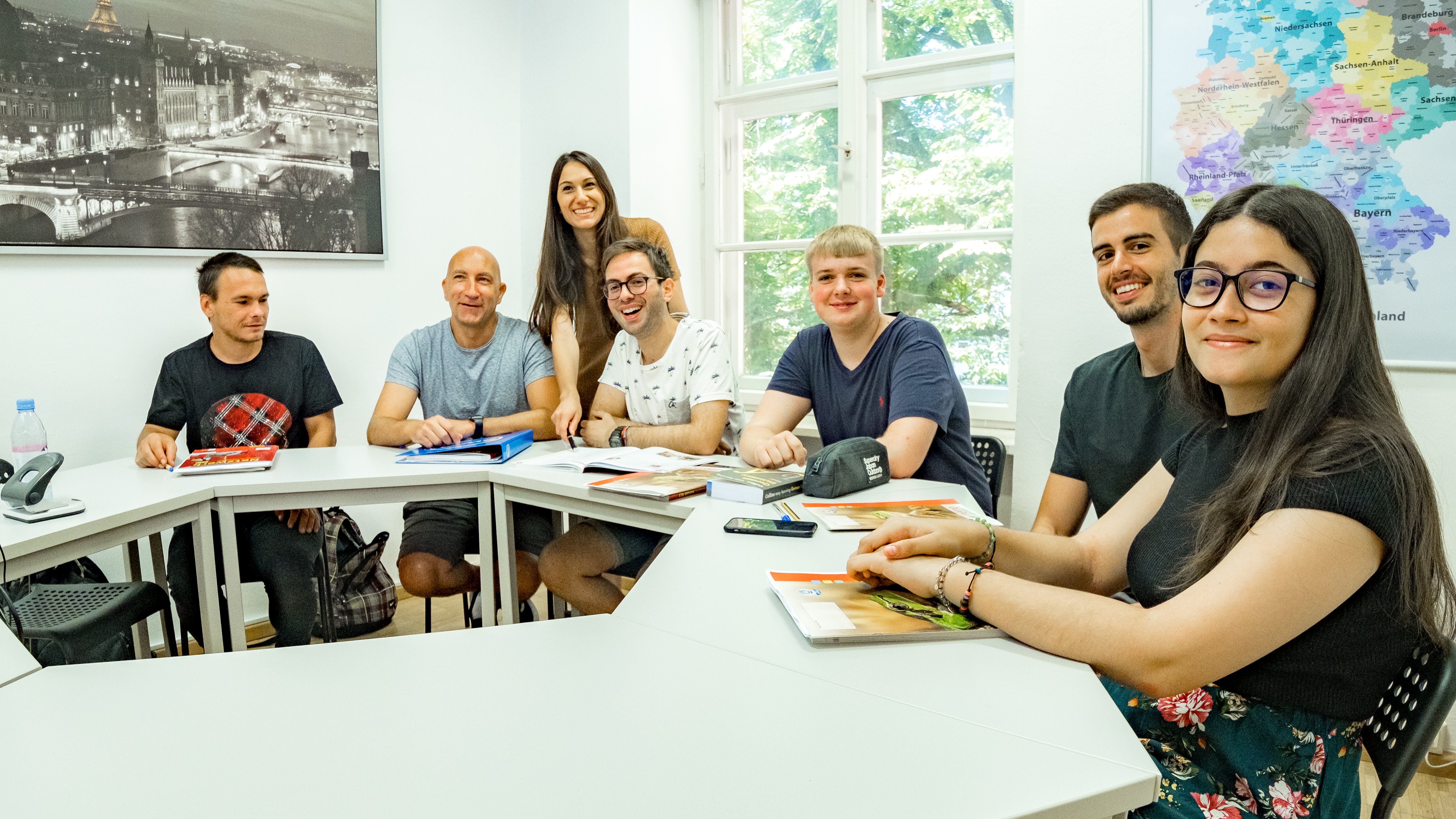 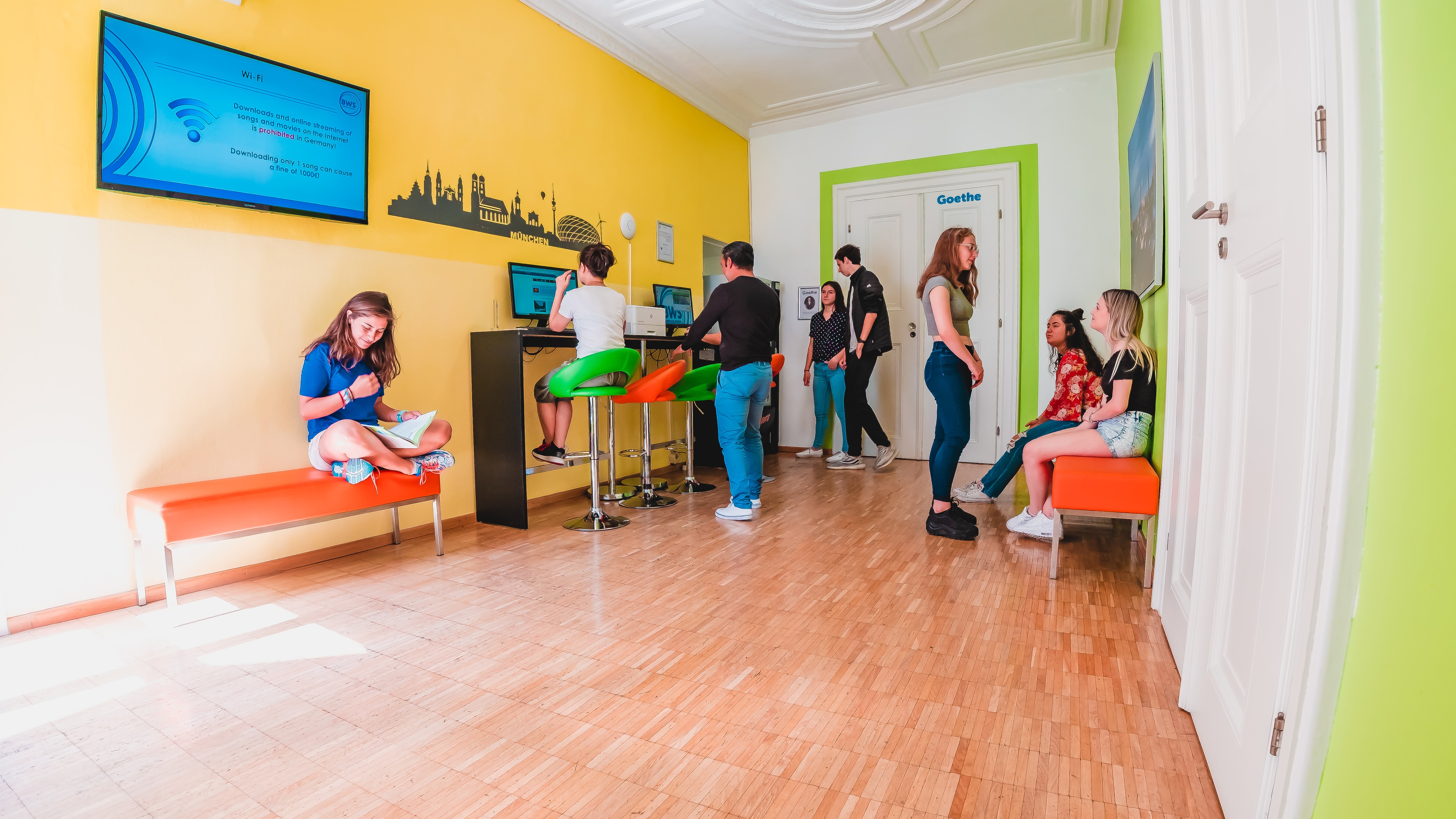 Hackenstraße 7, 80331 München, Deutschland, from 16 to 99 ageDescriptionWhy choose this programInfrastructureSport infrastructureHobbies and clubsWhat else included in the program priceRecommended arrival cityМюнхенSample timetableFor booking please go to www.travelclass.org Course intensity15AccommodationRoom typeTwinBathroom facilitiesSharedMealsBreakfast + DinnerExcursions per week3Weekday excursions2Full day excursions1MorningAfternoonEveningDay 1ArrivalDay 2ClassesCultural activitiesHost-familyDay 3ClassesFree timeHost-familyDay 4ClassesSocial gatheringHost-familyDay 5ClassesFree timeHost-familyDay 6ClassesTripHost-familyDay 7Free day with a family 